Ryde Arts CIC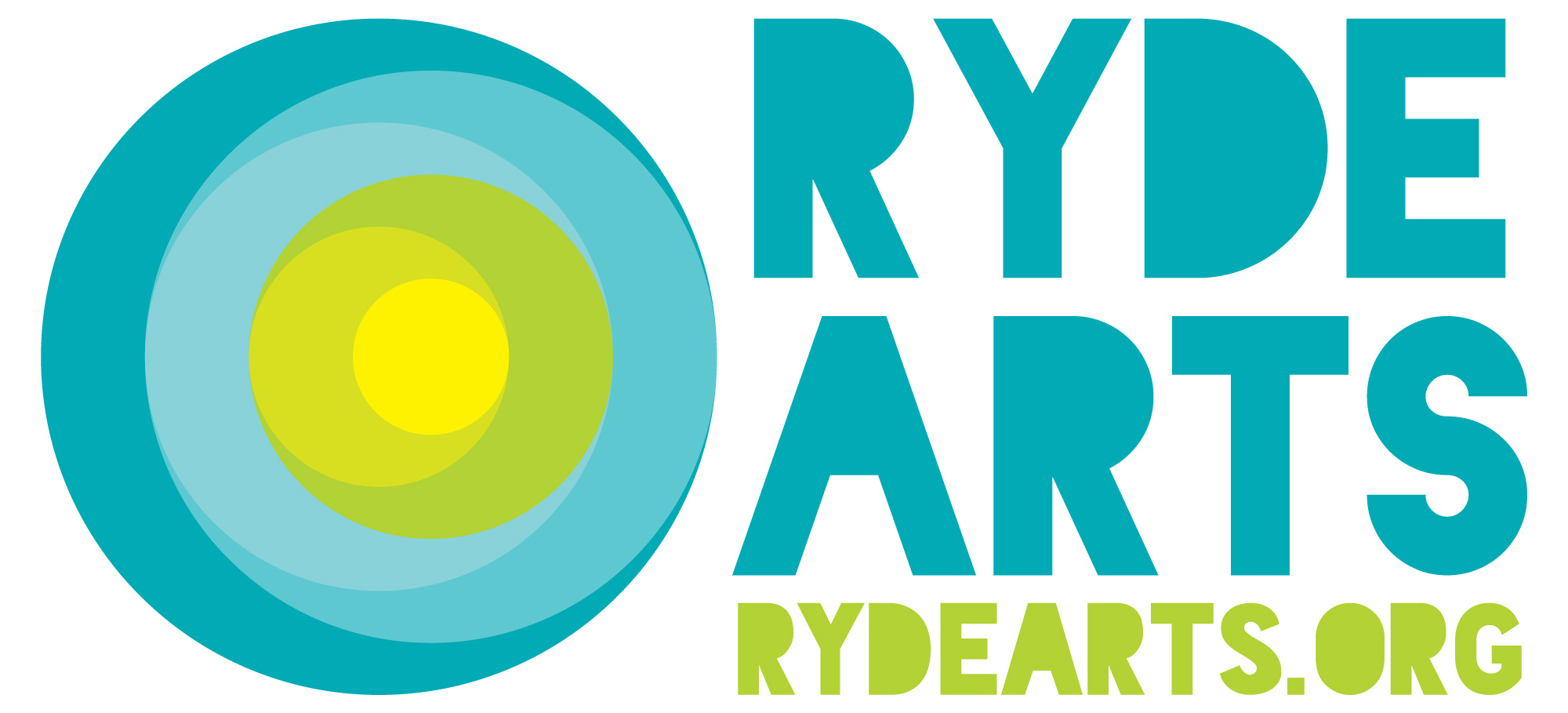 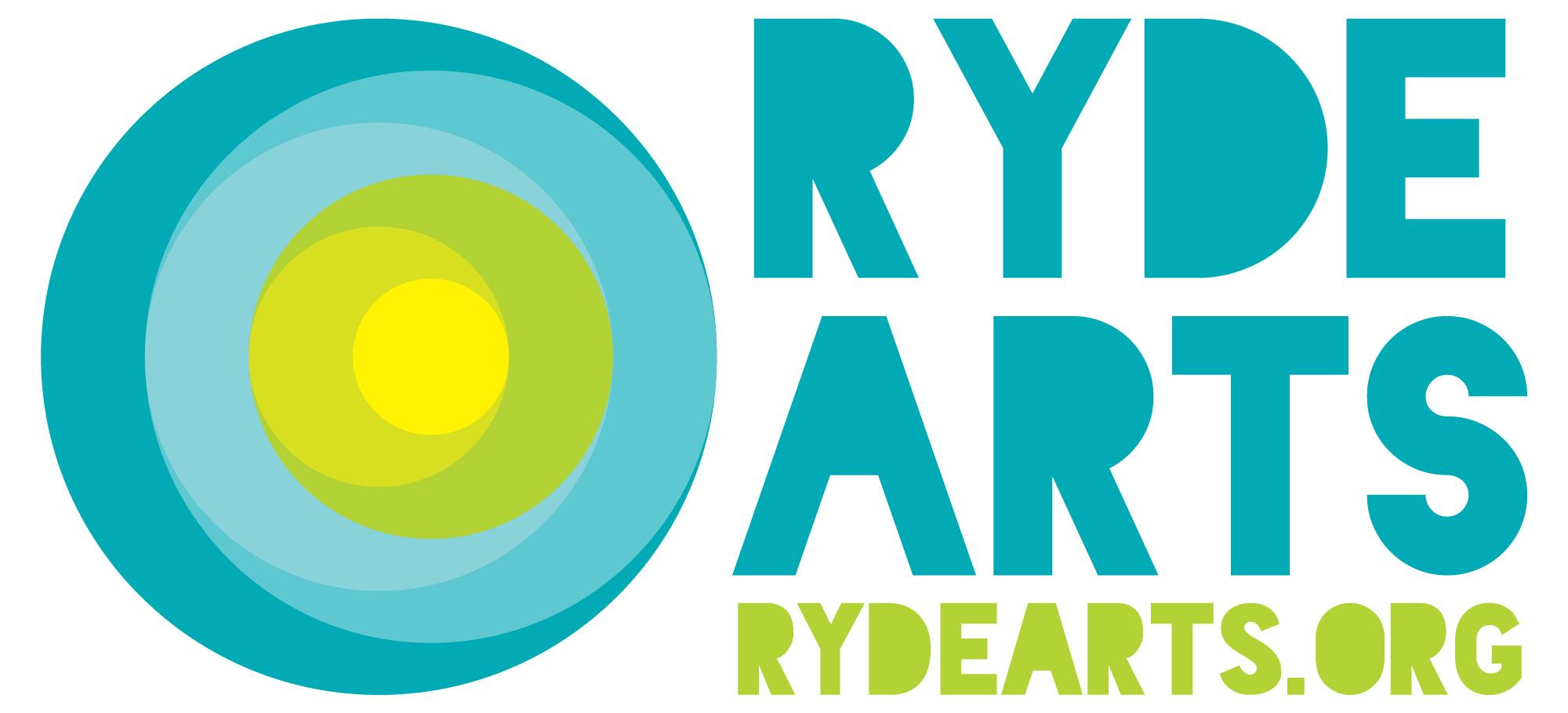 Health and Safety PolicyRyde Arts recognises it has a duty, in the conduct of its business operations, to ensure a safe environment for its employees and all those individuals and organisations it works with. This includes, but is not limited to, members of staff (including freelance), volunteers and members of the public. An effective health and safety policy requires the full involvement of the Board of Directors of which Sharon George is the named officer for Health and Safety, all employees and everyone the company engages or involves with: everybody is asked to read this policy and to accept their own personal responsibility for health and safety provision.Overall and final responsibility for health and safety rests with the Board of Directors. This includes ensuring the policy is put into practice and maintained on a day to day basis. Practical responsibility for health and safety at events and activities organised by Ryde Arts CIC sits with the person identified in the Risk Assessment for that event or activity. Health and Safety PolicyTo provide and maintain a safe and healthy working environment at all timesTo risk assess all activity and to ensure that all mitigating actions are undertaken in good time. Risk assessments are to be retained on file for at least two yearsTo provide and maintain safe equipment and toolsTo provide information, induction, training and supervision to all employees and participants at all timesTo ensure that all employees and participants are competent in the activities they are engaged inTo ensure all materials used have been assessed for risks and to carry our COSHH assessment where requiredTo investigate any accidents and to ensure that activity is changed or amended to reduce the risk of further accidentsIt is the responsibility of the Board of Directors, all employees and participants to take reasonable care for the health and safety of themselves, their fellow co-workers and all those engaging with the Company and to report any hazards or risks to the Executive Director immediately.Version 1 Approved March 2020Review Date: July 2021 and annually thereafter